      Postal address: 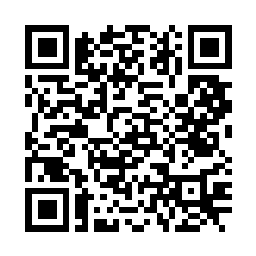 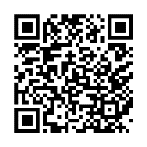 Christ the King House Trenchard Avenue, Thornaby.TS17 0EGT: 01642 750467Email: thornaby@rcdmidd.org.uk6th Sunday of the Year (B)					                                 February 11th, 2024                                                                                    SUNDAY MASS TIMES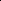 				Saturday		6.00pm  St. Patrick’s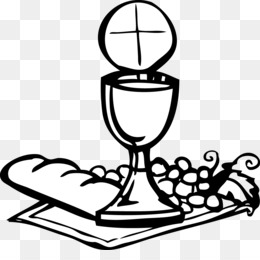 				Sunday		9.30am  Christ the King church				Sunday		11.00am  St. Patrick’s church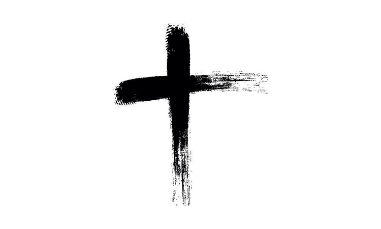 WEEKDAY LITURGY TIME			         		Tuesday		10.00am  Christ the King			         	ASH WEDNESDAY  10.00am St. Patrick’s				ASH WEDNESDAY  6.30pm Christ the King			      		Thursday		10.00am  Christ the King                                        		Friday		10.00am  St. Patrick’s	MASS INTENTIONS RECEIVED: Special Intention, Mrs. Marjorie Hadman (2nd Anni.), ANNIVERSARIES:  February 11th – 17th.Mrs. Marjorie Hadman, Bernadette Gallagher,  George Dickson,  Edward Dick,  James Devlin,  Ruth Beckwith,               Thomas Gregan,  Maurice Gregan,  Margaret Brennan, Susan Nicholson,  Marilyn Lester,  William Keogh,  Irene McBride,  Olga Henry,  Helena Taylor,  Dave Allan,  Lorenzo Rovardi-Blower,  Sarah Butler, Kendra Moody.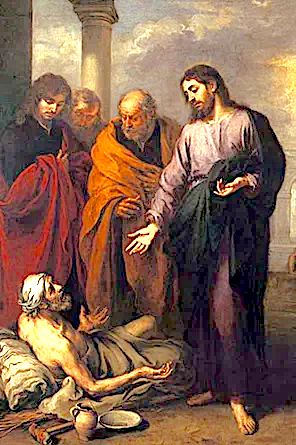 PLEASE REMEMBER in your prayers all our sick and housebound brothers and sisters.The word this weekLeviticus 13:1–2, 44–46 	The leper will live outside the camp.Psalm 32 (31) 		‘You are my refuge, O Lord, you fill me with the joy of salvation.’1 Corinthians 10:31–11:1 	Do everything for the glory of God.Mark 1:40–45 		Jesus heals the leper.In ancient times, when people contracted leprosy they were immediately excluded from the community, barred from contact with anyone else. But Jesus changed all that when a single leper came to him. Not only did he heal him, he did so by reaching out and touching him, breaking down the barrier between healthy and sick, between “clean” and “unclean.”As Jesus did, so did Paul, the apostle to the Gentiles, who wrote that he became an imitator of Christ. May the words we hear today inspire us to be imitators of Christ as well, breaking down barriers and reaching out to those who have been excluded.									               (Bartolomé Estebán Murillo)AT MASS TODAY WE PRAY Eucharistic Prayer 1 for Reconciliation with its own PrefaceIn union with the entire Church throughout the world, with saints and sinners, with those who hunger and thirst for justice, we offer this prayer of thanksgiving.ASH WEDNESDAY: This Wednesday, February 14th, is Ash Wednesday and the beginning of the Season of Lent.  Mass will be celebrated at both St. Patrick’s (10.00am) and Christ the King (6.30pm).Ashes will be blessed and distributed at both Masses.STATIONS OF THE CROSS before Mass (9.40am) on Thursdays and Fridays during LentRECENTLY DECEASED: Please remember in your prayers Mrs. Helen Keenan, aged 71, from Thornaby, who died recently.  Her Funeral Service will take place at St. Patrick’s church this Thursday, February 15th, at 1.00pm.                            ALSO, Michelle Gore, aged 62, from Thornaby.  Her Funeral Service will take place at St. Patrick’s church this Friday, February 16th, at 12 noon.                                                                                                                                                           ALSO, Mr. Kevin Butler, aged 79, from Thornaby.  His Funeral Service will take place at St. Patrick’s church on Wednesday, February 21st, at 10.00am.  May they rest in peace.                                                                                                                     THORNABY FOODBANK say a big Thank You to both Christ the King and St. Patrick’s Parishioners for your ‘wonderful donation of food items’ at the end of January.  The next weekend for donations is February 24th/25th.                                                                                                                                   THE CELEBRATION OF MASS ON SUNDAYSAnd so, each Sunday, a parish should develop a keen sense of how Christ is present to us this week: always in the Eucharist, but also in different ways through the Word and the Season. So we see the expected Messiah in Advent, the child at Christmas, the suffering servant and the Risen King at Lent and Easter, and throughout Ordinary Time, the teacher, the healer, the leader, the carer. As Sunday mounts up on Sunday through the year, so our picture of Christ should deepen and develop, as we are all led through the unfolding mystery of God’s purpose.{6/6 on the Sunday Mass leading to the Season of Lent}6th Sunday of the Year (B)                                                                                  February 11th, 2024	First reading				Leviticus 13:1-2,44-46 The Lord said to Moses and Aaron, ‘If a swelling or scab or shiny spot appears on a man’s skin, a case of leprosy of the skin is to be suspected. The man must be taken to Aaron, the priest, or to one of the priests who are his sons.  ‘The man is leprous: he is unclean. The priest must declare him unclean; he is suffering from leprosy of the head. A man infected with leprosy must wear his clothing torn and his hair disordered; he must shield his upper lip and cry, “Unclean, unclean.” As long as the disease lasts he must be unclean; and therefore he must live apart: he must live outside the camp.’	Second reading   				1 Corinthians 10:31-11:1 Take me for your model, as I take ChristWhatever you eat, whatever you drink, whatever you do at all, do it for the glory of God. Never do anything offensive to anyone – to Jews or Greeks or to the Church of God; just as I try to be helpful to everyone at all times, not anxious for my own advantage but for the advantage of everybody else, so that they may be saved. Take me for your model, as I take Christ.	Gospel AcclamationAlleluia, alleluia!A great prophet has appeared among us;God has visited his people.Alleluia!Gospel Reading				Mark 1:40-45 A leper came to Jesus and pleaded on his knees: ‘If you want to’ he said ‘you can cure me.’ Feeling sorry for him, Jesus stretched out his hand and touched him. ‘Of course I want to!’ he said. ‘Be cured!’ And the leprosy left him at once and he was cured. Jesus immediately sent him away and sternly ordered him, ‘Mind you say nothing to anyone, but go and show yourself to the priest, and make the offering for your healing prescribed by Moses as evidence of your recovery.’ The man went away, but then started talking about it freely and telling the story everywhere, so that Jesus could no longer go openly into any town, but had to stay outside in places where nobody lived.  Even so, people from all around would come to him. 